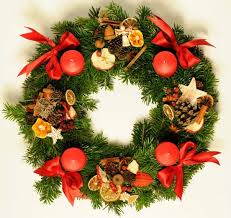 naVánoční dílničku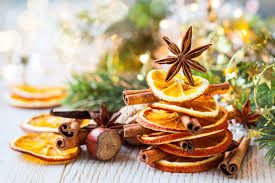        která se bude konat v sobotu 1.12. 2018 od 13:30 hod. v baráčku na SamšiněVýroba adventních věnců a vánočních ozdob